 Тема: «Путешествие в страну геометрических фигур».Цель: Учить различать и называть геометрические фигуры.Задачи:Обучающие:1.  Закреплять  знания о геометрических фигурах: круг, квадрат, треугольник, прямоугольник, овал, о понятии «четырехугольники».2. Закреплять умение обследовать предмет, выделяя его характерные признаки.3.   Повторить счет до 5, называть числительные по порядку.4.   Закреплять умение детей отвечать на вопрос: «Который  по счету?».5. Закрепить умения определять равенство и неравенство двух групп предметов по количеству, уравнивать неравные группы.Развивающие:1.   Развивать зрительное и слуховое восприятие.2.   Развивать   внимание, речь, память, фантазию, воображение, логическое мышление, творческие способности, инициативность.                                       3.   Развивать мелкую моторику рук.                                        Воспитательные:                                                                                                  1.  Воспитывать любознательность, интерес к занятиям математикой, дисциплинированность, отзывчивость, желание помогать другим.                  2.  Формировать у детей товарищеские взаимоотношения. Место занятия в рабочей программе: обобщающее по теме: «Элементы геометрии»Предварительная работа направлена на:- разучивание физкультминутки;- конструктивное знакомство с геометрическими фигурами.Демонстрационный материал: геометрические фигуры, магнитная доска, карточки с загадками, Раздаточный материал:- карточки-цифры от 1 до 5; наборы геометрических фигур, альбомные листы по количеству детей; - листы бумаги, геометрические фигуры, вырезанные из цветной бумаги.
Методы и приемы: пояснение,  объяснение, указание, вопросы, показ, игровой прием, поощрение, педагогическая оценка.Образовательные области:Познавательное развитие (ФЭМП);Речевое развитие;Художественно-эстетическое развитие (конструктивно-модельная деятельность);Социализация (игровая деятельность).Содержание занятия:
Ι. Вводная часть:Организационный момент. Круг радости: Здравствуй, Солнце золотое! Здравствуй, небо голубое!Здравствуйте, мои друзья!Всех вас рада видеть я!Воспитатель: Внимание, ребята! Хочу вам сообщить,Сегодня путешествие хотим мы совершить.  Воспитатель:     -Сегодня мы с вами отправимся в страну, где живут геометрические фигуры, где все состоит из них. В геометрической стране геометрические фигуры везде-везде. Нам много придется сегодня пройти и много задачек решить по пути.   -Давайте вспомним, какие геометрические фигуры вы знаете? (ответы детей)    Воспитатель: круг, овал, треугольник, прямоугольник, квадрат — это плоскостные фигуры. Еще есть фигуры объемные — куб, шар, цилиндр.   - Дети, а на чем можно отправиться в путешествие? (ответы детей)  - А мы с вами полетим на волшебном летающем ковре – самолете.   - Ой, что это с моим ковром – самолетом? Посмотрите, у него дырочки появились!  Совсем износился! Но ничего страшного, сейчас мы его возьмем и залатаем.  - На что похожи наши дырки? (геометрические фигуры: круг, квадрат и т. д)  - Нужно приложить фигуры, сделать на наш ковер заплатки. Поможете мне?Возьмите ту заплатку, какая понравилась. Становимся на ту заплатку, которую вы починили.   - Итак, отправляемся в сказочное путешествие.  - Удерживаем равновесие!(НА ДОСКЕ КАРТИНКА «ОБЛАКА». ПЕСНЯ «ОБЛАКА»)    - Вот мы и прилетели в страну геометрических фигур. Кто живет в этой стране? Как вы думаете? В этой Стране все состоит из геометрических фигур. Спускаемся с ковра-самолета. Мы прилетели на поляну.  Но здесь ветерок, видно, побаловался и все геометрические фигуры раскидал. А геометрические фигуры хотели с вами поиграть. Давайте мы сейчас полянку уберем и поиграем.ΙΙ. Основная часть.ИГРА «НАЙДИ СВОЙ ДОМИК»    - Посмотрите, вот у нас обручи. Это домики геометрических фигур (в обручах по геометрической фигуре). Представьте, что вы геометрические фигуры и вы должны найти свой домик  (у каждого в руках геометрическая фигура)В математику играюВас в фигуры превращаю. 1,2,3 – квадрат в домик беги!1,2,3 – прямоугольник в круг беги!1,2,3 – круг в домик свой беги!1,2,3 – треугольник в домик беги!1,2,3 –овал в домик беги!  - А сейчас отправимся дальше в путь. Ой, ребята! У нас на пути встретились реки. Как же нам их перейти? Нужно выполнить задание: пройти по цифрам от 1 до 5 в прямом и обратном порядке. ИГРОВОЕ УПРАЖНЕНИЕ «ПЕРЕЙДИ РЕКУ»   - Посмотрите, мы с вами оказались в Королевстве, но двери закрыты.Мы можем попасть туда, если отгадаем ЗАГАДКИ.Нет углов у меня и похож на блюдце я,Не медаль, не блинок,Не осиновый листокВы подумайте друзьяИ скажите Кто же я? (круг) .Воспитатель вешает картину с изображением круга. Предлагает детям взять круг и обследовать его, предлагает его покатать.Вопросы к детям:Ребята, что вы знаете о круге? Чем он отличается от квадрата? На что похож круг?Следующая загадка:Три мои стороны, могут разной быть длины.Где стороны встречаются - угол получается.Что же вышло посмотри! Ведь углов тоже три.Вы подумайте друзья и скажите кто же я? (треугольник)Воспитатель вешает на доску картинку с изображением треугольника. Предлагает детям обследовать треугольник.Вопросы к детям:Расскажите о треугольнике. Сколько у него углов? Сколько сторон? Стороны одинаковые? Можно ли его как круг прокатить?Молодцы! Слушайте дальше.Следующая загадка:Четыре угла и четыре сторонки,Похожи точно родные сестренки.Фигура знакома для многих ребят,Его вы узнали ведь это…. (квадрат)Воспитатель вешает на доску картинку с изображением квадрата. Далее предлагает детям обследовать квадрат.Вопросы к детям:Расскажите о квадрате. Сколько у него углов? Сколько сторон? Квадрат у нас тоже не покатиться ему углы мешают,Вот такие фигуры жили в стране Математики. Но однажды появились удивительные фигуры. Одна фигура была немного похожа на квадрат.Все углы мои прямы,Есть четыре стороны,Но не все они равны.Я четырехугольникКакой? ...(прямоугольник).Воспитатель вешает на доску картинку с изображением прямоугольника. Предлагает его обследовать.Вопросы к детям:Как называется эта фигура? Чем она похожа и чем отличается от квадрата? Почему прямоугольник называет себя четырехугольником? А какая фигура еще может себя так назвать, посмотрите (квадрат).И еще одна фигура, очень не обычная.«Мальчик круг нарисовал – убежал,Тут слоненок проходил – наступил,И из круга получился овал!»Воспитатель вешает на доску картинку с изображением овала. Предлагает его обследовать.Вопросы к детям:Какой формы овал? (округлой).(На доске картинка Королевства)  - Молодцы ребята вы хорошо знаете геометрические фигуры. Каждое утро геометрические фигуры делают зарядку. Давайте и мы с вами отдохнем.ФИЗКУЛЬТМИНУТКА:Встанем, дети, скажем тихо:1,2,3,4,5Приподнялись, чуть присели,А теперь придется встать.Быстро встаньте, улыбнитесь, Выше, выше потянитесь.Ну-ка, плечи распрямите,Поднимите, опустите.Влево, вправо повернулись,Ручками мы ног коснулись.Сели, встали, сели, всталиИ на месте побежали.Воспитатель: ─ Ой, ребятки, а после зарядки фигуры наши совсем запутались, им нужно помочь. Давайте ответим им на вопрос, «который по счету» и подскажем геометрическим фигурам их места.Круг – первый, треугольник – второй, квадрат – третий, прямоугольник – четвертый, овал пятый. Ну, вот, теперь порядок.ИГРА «ЧУДЕСНЫЙ МЕШОЧЕК»(с блоками Дьенеша)   - Наш первый привал. А называется он «Решай - ка».- На привале посидим, и задачки все решим.Упражнение «Геометрические деревья»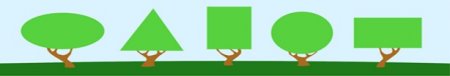  - Перед вами картина, на которой  изображены деревья с кронами, похожими на геометрические фигуры.   - Сосчитайте, сколько всего деревьев на рисунке? (Пять деревьев).
  - Покажите дерево, с кроной похожей на круг (овал, треугольник, прямоугольник, квадрат).
   - Какое по счету дерево с круглой кроной (овальной, треугольной, прямоугольной, квадратной)?Воспитатель: - Молодцы, ребята! Вы справились с заданием, и мы отправляемся дальше. - Мы с вами долго смотрели на экран, глазки устали.Давайте сделаем для них зарядку.ГИМНАСТИКА ДЛЯ ГЛАЗЗакройте глазки.Руки за спину, головку назадПусть глазки наши немножко поспят. А теперь в потолок пускай поглядят.Головку опустим, на пол поглядимИ снова наверх, где там муха летит?Глазами повертим, поищем ееИ снова считаем, немного еще!Шли мы, шли, шли мы, шли, на второй привал «Угадай - ка» пришли. Этот привал находится на улице «Геометрическая».- Рассмотрите дома геометрической страны.- Как вы думаете, в каком доме живет какая геометрическая фигура?
- Чей дом самый высокий (низкий)?
- Чей дом самый широкий (узкий)?
- К чьему дому ведет самая длинная (короткая) дорожка?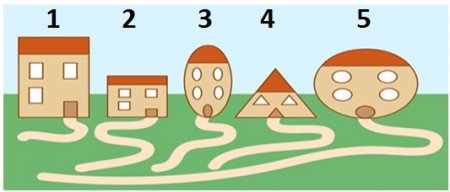 - На столах у вас лежат конверты. В них карточки с изображением цифр.Выложите из карточек цифровой ряд.- Покажите карточку с той цифрой, сколько этажей в квадратном доме (2)(прямоугольном (2), треугольном (1).- Молодцы, вы отлично справились с заданием.Шли мы, шли, шли мы, шли и на третий привал пришли.    «Расставляй - ка» Упражнение «Расставь геометрические фигуры на листе»- А сейчас возьмите с края стола листы бумаги и приготовьте для работы  геометрические фигуры.- Поставь квадрат в правый верхний угол.
- Поставь круг в середину листа.
- Поставьте треугольник в левый нижний угол.
- Поставьте овал в левый верхний угол.
- Поставьте треугольник в правый нижний угол.- Молодцы ребята, вы отлично справились с заданием.- В стране геометрических фигур  мне очень нравится и мне бы хотелось здесь задержаться. Помогите, пожалуйста, мне построить дом.- Какие фигуры подойдут для строительства? Это кубы, они объёмные, у них есть углы, ребра, грани. Одна грань куба – квадрат.- Чем куб отличается от квадрата? (квадрат плоский, куб объемный)- Чем куб отличается от шара? (есть углы, не может катиться).- Какое общее свойство у куба и шара? (они оба объемные) - Почему из кубов удобно строить? (они не катятся, объемные).- Из каких фигур мы строили дом? (ответы детей).- Ребята, а кем были вы во время строительства домов? (строителями). А кто такие строители? (ответы детей)Воспитатель: - Нелегкое дело - строительство дома. Устали вы, наверное,  пока строили дом?- Молодцы, ребята!  - Ну что ж, как не грустно, но нам пора возвращаться домой, все тропинки одолели без запинки.   - Вы хорошо справились со всеми заданиями.  - Скажите, пожалуйста, где мы с вами сегодня были? Что мы там делали? Сколько заданий в Геометрической стране мы выполнили? Какое задание  понравилось вам больше всего? (НА ДОСКЕ КАРТИНКА «ОБЛАКА». ПЕСНЯ «ОБЛАКА»)  - Вот мы и в группе, но я думаю, что мы ещё не раз побываем в замечательной стране геометрических фигур.ΙΙΙ. Подведение итогов:   - Вы сегодня побывали в гостях у сказки, где все связано с математикой. Все вы старались, внимательно слушали, поэтому и справились со всеми заданиями.  - Какие задания вам показались интересными? Какие сложными? С какими заданиями вы справились быстрее. - Занятие закончилось, всем «Спасибо»  за наше сказочное путешествие!